2020San Francisco Collaborative Partnering Awards Application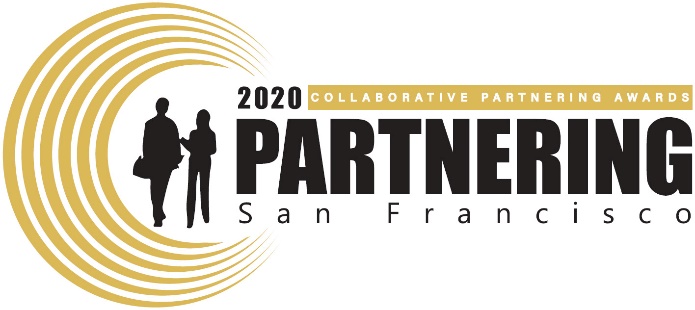 Available for download at www.sfpartnering.comRecognition LevelsGold (90 – 100 points)Silver (80 – 89 points)Bronze (75 – 79 points)For projects completed betweenJuly 1, 2019 and June 30, 2020Application Deadline: June 30, 20202020 San Francisco Collaborative Partnering Awards ApplicationThe San Francisco Collaborative Partnering Awards are an annual commemoration of completed projects that best exemplify the principles of Partnering. The purpose of the award program is to celebrate successes, share lessons learned, highlight best practices and acknowledge the collaborative efforts of teams who achieve extraordinary results.The San Francisco Collaborative Partnering Awards program was implemented by the San Francisco Collaborative Partnering Steering Committee (SFCPSC) in 2018.  The objective of this recognition program is to honor teams who have successfully implemented the Partnering process for project delivery, contributing to the improvement of the overall construction program across the City and County of San Francisco. Collaborative Partnering is a structured process that, through consistent application, creates a culture of collaboration in which construction project teams:Create project goals and strategies to meet themMeasure progress toward goalsResolve issues and disputesIdentify barriers and opportunities for project successDocument lessons learned from the project when it is closed outTangible deliverables of the Collaborative Partnering process include a Charter (containing core goals, project-specific goals and a signature page), an issue resolution process, action plans and commitments, and an evaluation method (such as a partnering survey or Scorecard).Winners of a Collaborative Partnering Award will be honored at the annual San Francisco Partnering Awards Ceremony.  Winners of the “Best in Class” also may be automatically nominated (with pre-paid application fees) for the annual International Partnering Institute Partnered Project of the Year Awards.  The award-winning teams benefit in many ways, including:Recognition as leaders in Partnering excellenceBecoming part of a network of City and industry peers committed to Partnering excellenceContributing to continuous improvement of Partnering as a business processSan Francisco Collaborative Partnering Awards are granted to projects in two sectors and two categories that have exemplified the benefits of a structured Partnering process:SectorsPublic Infrastructure Construction (i.e. Horizontal and Water/Wastewater Construction): Highways/state routes, freeways, roads and streets including reconstruction, an expansion or widening of existing roadways, bridges, interchanges, overpasses, road tunnels, transit or light rail, mechanical, utilities, water treatment, pipeline or other construction.Buildings (Vertical Construction): Buildings, public infrastructures, commercial, healthcare, historical restoration, industrial, institutional, pre-engineered buildings, parks and playgrounds, public works/environmental, renovation, restoration, public use buildings, etc.Budget CategoriesCategory 1 - Project Budget is less than $10 MillionCategory 2 - Project Budget is greater than $10 MillionProjects must be completed between July 1, 2019 and June 30, 2020.Projects must be nominated by the Owner, Designer, Contractor, Construction Manager or Partnering Facilitator.Projects must have followed a structured Partnering process in accordance with the San Francisco Partnering Specification and/or Partnering Field Guide.Projects must have completed a minimum of two facilitated partnering sessions. Review the judges criteria (p. 9) and the point system before you begin the application process.Before and after photos are a great way to showcase specific elements of your project.   Photos must be supported with text.Start the application early, then go back to review and polish it. Have your project partners review the materials for additional comments or insight. Quotes and buy-in from principal stakeholders will strengthen your application.The application must include each of the requested elements in order to be considered.  In cases where scores are close, the quality of the application may be the deciding factor.  Provide examples throughout the application. Examples are a descriptive and concrete way to illustrate how the project was exceptional. A panel of judges who may have no previous exposure to your project will review and evaluate your submission. The judging panel for each project category is made up of experienced and qualified professionals who can only evaluate what you present. Any inconsistencies between your description and other project elements may lead to lower scores. Staff may follow up with you prior to judging to clear up any confusing elements of the application.   Take that opportunity to clarify and give your project the best possible chance of winning.
Good Luck!Award ProcessThe San Francisco Collaborative Partnering Awards selection process is led by the awards committee under the SFCPSC.  The awards committee is comprised of volunteers from the City and industry that have an in-depth understanding of construction Partnering. The awards committee establishes the standards for award-winning projects, reviews applications and determines the level of recognition awarded to applicants.Submittal requirements are clearly outlined each year.The awards recipients are recognized at the annual San Francisco Partnering Awards Ceremony.The steps of the process include:1.   Review submittals for eligibility and adherence to the guidelines and criteria2.   Selection of finalists 3.   Verification/clarification of project history and results4.   Judges final recommendations 5.   Presentation at the San Francisco Partnering Awards ceremonyApplication deadlines and submittal information:Applications are to be sent by June 30, 2020 before 5 p.m. PST to:Jumoke Akin-TaylorJumoke.Akin-Taylor@sfdpw.orgAttn: SF Partnering Awards ProgramFor questions, contact Jumoke Akin-Taylor at (415) 557-4751. Selection of Winning ApplicationsApplicants must complete the standard application form (sections 1-3), the one-page summary and the judges criteria in accordance with the guidelines below. All materials may be used in future SFCPSC publications.Application form Application content One-page summary describing why the project should receive a San Francisco Collaborative Partnering Award (this write-up should be suitable for publication)Responses to all judges criteria questions in the order listed on page 9 (maximum of 8 pages)AttachmentsExhibits (maximum of 5 pages) such as press clippings, relevant special event materials, photos, charts, graphs or tables that highlight results, with a glossary of terms, if neededCopy of the Charter/Partnering Agreement with signature page (if applicable), core goals and project-specific goals (does not apply to 5-page maximum)Copy of a survey form/evaluation tool for the partnering process (does not apply to 5-page max) Format for the submittal: Font size of 11 pt. Calibri with one-inch margins; 1.5 spacingA cover sheet with a photo or graphic may be used Please use chapter heads for each scored sectionPlease submit the application as a MS Word (.doc) or Adobe (.PDF) fileJudges will score the responses given against the criteria established and select winners based on the quality of the application, not on the sophistication of graphics. If, in a given category, none of the applications receive winning scores, no award for that category will be granted. Deadline:  Entries must be received by June 30, 2020 before 5 p.m. PST. Late entries will not be accepted.Submit completed applications via email to:Jumoke Akin-TaylorJumoke.Akin-Taylor@sfdpw.orgAttn: SF Partnering Awards ProgramQuestions? Contact Jumoke Akin-Taylor at (415) 557-4751 Applicants will be notified of the results in fall 2020. While teams will be notified in writing if their project team is a winner, the specific level of each award will be disclosed at the San Francisco Partnering Awards Ceremony.
All submitted materials become the property of the SFCPSC awards committee and may be used in education, marketing and promotion for the awards program.2020 San Francisco Collaborative Partnering Awards ApplicationCategoryNote:  See page 3 for eligibility requirements. Partnerships must have utilized a structured Partnering process. There may be multiple awards in each category.Check only one category below:Partnering Training Bonus:Teams with at least one member of the Owner’s and Contractor’s team who have attended San Francisco Partnering Fundamentals Training and received a Certificate will receive a bonus point. 
List all attendees names here: ______________________________________________________ Applicant Information
List all key contractors and organizations who contributed to the construction project outcome.  Please include all key firms you would like to be acknowledged at the Awards Ceremony.
2020 San Francisco Collaborative Partnering Awards ApplicationA) 	Schedule Outcome for Construction Phase:	Original Contract Duration (days): _______	Contract Change Order days (if applicable): _______	Contract days _______ + CCO days _______ = ________ days (Full Contract Duration)	Actual days used for substantial completion = ________	Start Date (NTP): _______	Finish Date (Substantial completion or TCO): ________Final Completion (if applicable): Number of days from TCO to final completion: ________Did the project finish on time, ahead of schedule, or behind schedule? __________Please explain any schedule anomalies or considerations for the judges:____________________________________________________________________________________________________________________________________________________________B)	Project Budget Outcome:	Original Contract (or Guaranteed Maximum Price) Amount: ____________
	Final Contract Amount (or GMP): _______________________
	Cost Increase Associated with Owner Initiated CCOs: ______________
	Final Budget Outcome (Original Contract – Final Contract = Final Budget outcome): 	____________________
		Did the project finish on budget (within contingency), over budget (exceeded contingency), or 	under budget? __________	Please explain any budget amendments or significant changes for the judges:________________________________________________________________________	________________________________________________________________________C)	Change Order Outcome:
	Estimations are fine. This data provides context and does not affect scoring. 	Number of Owner Initiated Project Change Orders (PCOs) Executed: ________	Number of Field Initiated Change Order Requests (CORs) Executed: _________	Total Number of Change Orders (PCOs + CORs) Executed: __________	Describe any change order issues encountered and detail how the Partnering process was 	used to address those issues in question 3 (Issue Resolution).2020 San Francisco Collaborative Partnering Awards ApplicationD)	Claims Outcome:	Number of Claims Accepted: _________________	Number of Unresolved Claims (at close-out, ongoing?): _________________Describe any claim issues encountered and how the Partnering process was used to address those issues in question 3 (Issue Resolution).E)	Safety Outcome:	
	OSHA Recordables: ________________	Lost-Time rate: _________________	Number of Fatalities: _________________	Comments regarding safety issues that occurred in the project:____________________________________________________________________________________________________________________________________________________________F)	Partnering Expense Analysis:	Total Cost of Project Partnering (facilitator, meeting expenses, and surveys): _________	Final Project Cost: ___________________	Partnering Expense as a percentage of Project Budget: _________________	Estimated Savings due to Partnering*: _________________	Saving Expense Ratio / Partnering Expense (e.g. $1/$40): ___________________*Note: To calculate estimated savings due to Partnering, the team must review the project and identify the potential cost and schedule impacts of issues resolved through the collaborative relationships between the owner, builder and engineer or design professionals.  It is common for teams to include any value engineering, scope optimization, reduction in daily overhead rate due to schedule savings, substantial additions or amendments to scope or challenging issues resolved through partnering or the issue resolution process.Please use this page to briefly describe the scope, location and budget of this project and share why this project should receive a San Francisco Collaborative Partnering Award.The Judges Criteria include the following (please use these titles as the headers of each section and give each criterion its own page – maximum of 8 pages):How did you partner this project? (20 points)Did you use a Professional Neutral Facilitator? For how many sessions? Please specify if you held a kick-off session, interim follow-up sessions and/or a close out lessons learned session, and if these sessions were facilitated. Did the project use surveys?  If so, how many did your team use?How did your team follow up on survey findings? If applicable, include an example of a decision the team made based on survey findings.Goals and Outcomes of the Partnership (35 points)What were the team’s goals relative to scope, schedule, quality, safety and budget?  Did your team have a goal or other project-specific goals (i.e. local business enterprise (LBE), Value Engineering, etc.)?Were the partnerships goals updated and evaluated throughout the project? Please provide details.What were the outcomes of your goals?  Did the project exceed outcomes in terms of scope, schedule, budget, safety quality, personal fulfillment, etc.? If so, please provide details.Please include your Partnering Charter in the appendix (including signature page, core goals, project-specific goals, etc.). This does not count against the 10-page limit.Issue Resolution (20 points)Describe the issues that your team overcame through Partnering. What was your team’s issue resolution procedure? Please provide examples. In addition to Partnering, did you use a DRA/DRB, FIR, or any other form of ADR to resolve a disputed issue? If so, please provide details.Estimate the value of the issues resolved (in terms of cost and of schedule).Teamwork (15 points)How did you develop team member relationships? Describe those relationships and how you maintained them. How did you inform, educate and/or engage the public, third parties, or other project stakeholders? Describe those relationships and how you maintained them.Share examples of how your partnership added value for the team and the stakeholders, including the end-usersInnovations and Lessons Learned (10 points)What “out of the box,” innovative/creative ideas were implemented on this project and/or in your partnering program? Explain any special adaptations or refinements that were made to improve the project partnering process to fit this project.What were your lessons learned and how will you use them to improve future projects?You may include up to five pages of exhibits – please provide text supporting all photos.Please attach the project Charter and at least one Scorecard or Partnering Survey to the application (note – Partnering materials do not count against your page counts).PURPOSEBACKGROUNDPARTNERING DEFINITIONBENEFITSCOLLABORATIVE PARTNERING AWARD CATEGORIES2019 ELIGIBILITY REQUIREMENTSApplication TipsAWARD PROGRAM GUIDELINESFINAL DETAILSApplication Form (1 of 3)Category 1 (Under $10M)Public Infrastructure ConstructionBuildings Category 2 ($10M+)Public Infrastructure ConstructionBuildingsSan Francisco Dept:______________________________________Owner’s Project Lead (Name and Title):Office Phone / Cell Phone: Email Address: Prime Contractor Firm:______________________________________Prime Contractor’s Project Lead (Name and Title):Office Phone / Cell Phone: Email Address: A&E Firm (or Dept.):______________________________________Designer’s Project Lead (Name and Title):Office Phone / Cell Phone: Email Address: Construction Manager (if applicable):______________________________________Project contact (Name and Title):Office Phone / Cell Phone: Email Address:Partnering Facilitator:______________________________________Partnering Facilitator (Name and Title):Office Phone / Cell Phone: Email Address: Other Key Construction or Design Team members 
(if applicable):Project contact (Name, Title, Company):Office Phone / Cell Phone: Email Address:Project contact (Name, Title, Company):Office Phone / Cell Phone: Email Address:Key Project Client or Stakeholders, including subs/ vendors/ funding agencies, etc. that significantly contributed to the Partnering effort.  They may be invited to the awards ceremony and receive an award certificate. Include an additional page if you need to add more.Name, Title and Organization:Phone Number: Email Address: Name, Title and Organization:Phone Number: Email Address:Name, Title and Organization:Phone Number: 
Email Address:Application Form (2 of 3)Application Form (3 of 3)Project Summary	 Judges Criteria	100 points maximum   EXHIBITS AND PARTNERING MATERIALS